	COMMUNITY BOARD MEETING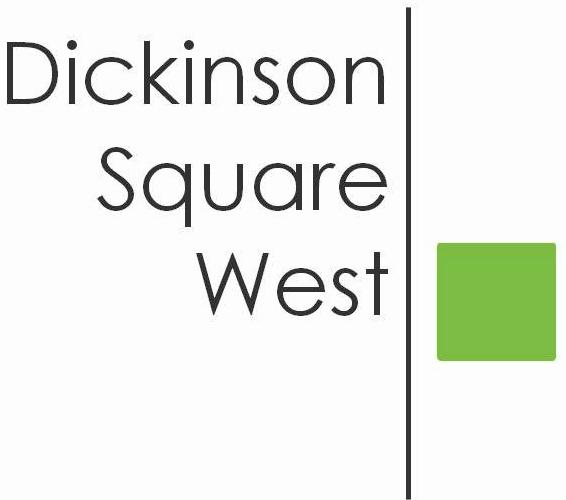            Tuesday, April 10, 2018 @ 6:30 PMMt. Moriah (410 Wharton Street)                                            MINUTES6:30	Call to Order6:30	Vice President Heather Davis welcomed all6:35	Roll Call:  Heather Davis, Josephine O. Rivera, Ted Savage, Courtney Bieberfeld,    Jacki Mowery, Jamie McCrone Absent:  Jeff Boettcher and Chris Brick6:35	Committee ReportsBeautification Committee2018 Philly Spring Meetup and Cleanup, Saturday, 4/14/18			9:00 am - 2:pm 5th & Moore and 5th & Federal			Courtney reported approximately $100.00 spent onsupplies and requested a volunteer to take photos.Also requested remainder of sponsored funds be allocated towards the purchase of 40 safety vests in the amount of$382.00.  Both Heather and Ted asked for the vote to be placed on hold until the Finance Committee can provide an update.Philly Yard Tree Giveaway Friday, April 20th - Need volunteer to take photos	Fundraising Committee - Plan to meet.  Members can make adonation towards the Civic thru Amazon Smile		Finance Committee - No Report		Zoning Committee - No Report 	5.  6:40 Director’s VacancyMatt Scheller, Nominee - Resident of 2 years.  Currently, volunteers for a multi-million dollar corporation.  Well versed on event planning.  Organized DSWCA’s Christmas Photo Contest.Lily Goodspeed, Nominee -  Resident of 5 years.  Volunteered on various neighborhood committees (Bok, QVCA Summer Camp, EPX Zoning).  Notary Public.	6.  6:45 Approval of Minutes of March Community Board Meeting7.  6:45 Raincheck Workshop presented by Zach & Rosemary of PHS8.  8:00 Adjournment 